«Маленькие слова» 
Животные решили поиграть в прятки.  Кто где спрятался?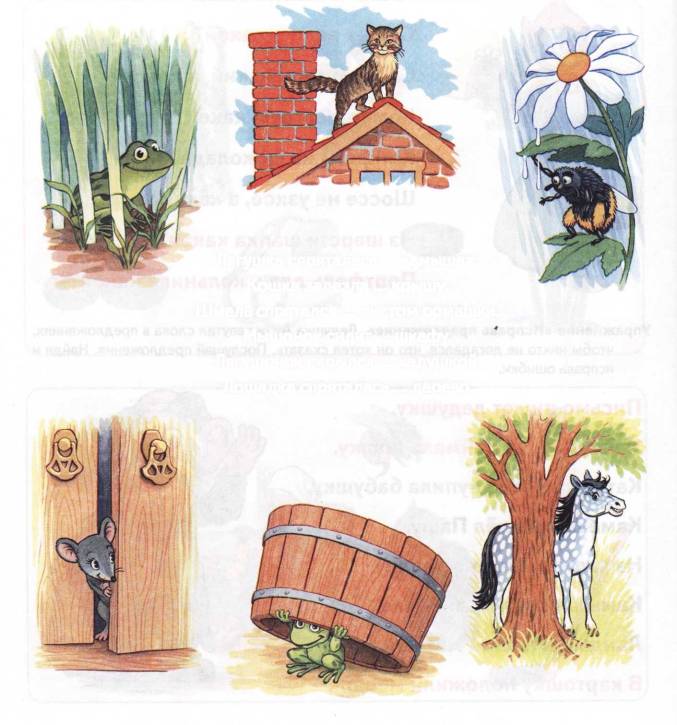 